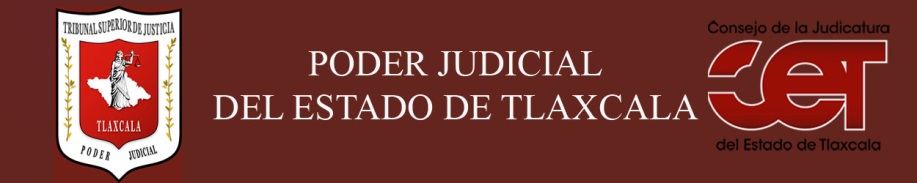 Formato Público de Curriculum VitaeI.- DATOS GENERALES:I.- DATOS GENERALES:Nombre:Elsa Cordero MartínezCargo en el Poder Judicial: MagistradaÁrea de Adscripción: Sala Penal y Especializada en Administración de Justicia para AdolescentesFecha de Nacimiento:(cuando se requiera para ejercer el cargo) 17 de junio de 1971II.- PREPARACIÓN ACADÉMICA: II.- PREPARACIÓN ACADÉMICA: Último grado de estudios:Doctorado en Derecho Institución:Universidad Autónoma de Tlaxcala. CIJUREPPeriodo:1999-2000Estudios Profesionales:Licenciada en Derecho Institución: Universidad Autónoma de Tlaxcala.  Facultad de Derecho y Ciencias Políticas.Periodo: 1989-1993Documento: Título como Licenciada en Derecho Cédula: 2344191III.- EXPERIENCIA LABORAL: a)  tres últimos empleosIII.- EXPERIENCIA LABORAL: a)  tres últimos empleosIII.- EXPERIENCIA LABORAL: a)  tres últimos empleos1Periodo (día/mes/año) a (día/mes/año):Mayo 2008-marzo 2009Nombre de la Empresa:Nombre de la Empresa:COMISION DE ACCESO A LA INFORMACION PUBLICA Y PROTECCION DE DATOS PERSONALES DEL ESTADO DE TLAXCALACargo o puesto desempeñado:Cargo o puesto desempeñado:Secretaria de Estudio Ponencia 1 a cargo del Comisionado PresidenteCampo de Experiencia:  Campo de Experiencia:  Jurídica. Derechos Humanos.  Acceso a la Información Pública. 2Periodo (día/mes/año) a (día/mes/año):Junio 2005- enero 2008Enero 2008- marzo 2008Nombre de la Empresa:Nombre de la Empresa:HONORABLE CONGRESO DEL ESTADO DE TLAXCALALVIII LEGISLATURA/ LIX LEGISLATURACargo o puesto desempeñado:Cargo o puesto desempeñado:Directora Jurídica / Encargada de la Dirección JurídicaCampo de Experiencia:  Campo de Experiencia:  Jurídica. Derecho Constitucional. Derecho Parlamentario. Derecho Administrativo 3Periodo (día/mes/año) a (día/mes/año):Septiembre 2000- enero 2005Nombre de la Empresa:Nombre de la Empresa:GOBIERNO DEL ESTADO DE TLAXCALACOORDINACION GENERAL DE ECOLOGIACargo o puesto desempeñado:Cargo o puesto desempeñado:Directora de Normatividad, Inspección y Gestión SocialCampo de Experiencia:  Campo de Experiencia:  Jurídica. Derecho Constitucional. Derecho Constitucional. Derecho Administrativo. Derecho AmbientalIV.- EXPERIENCIA LABORAL: b) Últimos cargos en el Poder Judicial:IV.- EXPERIENCIA LABORAL: b) Últimos cargos en el Poder Judicial:IV.- EXPERIENCIA LABORAL: b) Últimos cargos en el Poder Judicial:Área de adscripciónPeriodo 1MAGISTRADA TITULAR PONENCIA 2Sala Penal y Especializada en Administración de Justicia para AdolescentesFebrero 2018 a la fecha 2MAGISTRADA PRESIDENTAPresidencia del Tribunal Superior de Justicia y del Consejo de la JudicaturaFebrero 2016 a enero 20183MAGISTRADA PRESIDENTAPresidencia del Tribunal Superior de Justicia y del Consejo de la JudicaturaMarzo 2015 a enero de 2016 V.- INFORMACION COMPLEMENTARIA:Últimos cursos y/o conferencias y/o capacitaciones y/o diplomados, etc. (de al menos cinco cursos)V.- INFORMACION COMPLEMENTARIA:Últimos cursos y/o conferencias y/o capacitaciones y/o diplomados, etc. (de al menos cinco cursos)V.- INFORMACION COMPLEMENTARIA:Últimos cursos y/o conferencias y/o capacitaciones y/o diplomados, etc. (de al menos cinco cursos)V.- INFORMACION COMPLEMENTARIA:Últimos cursos y/o conferencias y/o capacitaciones y/o diplomados, etc. (de al menos cinco cursos)Nombre del PonenteInstitución que impartióFecha o periodo1Curso de Inmersión en el Sistema Penal para Juzgadores. Modulo IIInstituto de Estudios Judiciales de San Juan Puerto Rico. Oficina Internacional para el Desarrollo, Asistencia y Capacitación del Departamento de Justicia  de los EUA DOJ-OPDATOctubre-Noviembre 20192Seminario sobre Impartición de Justica y Peritaje en Antropología Social con Perspectiva de GeneroPoder Judicial de Tlaxcala Agosto- septiembre 20193Violencia de Género. La Experiencia EspañolaAccademia Juris Roma E internacional ExperienceMarzo 20194Diplomado Formación de Capacitadores Conscientes UMTNoviembre 2018 a Marzo 2019 Análisis de Sentencias de la Comisión Interamericana de los Derechos HumanosPoder Judicial de Tlaxcala Marzo  20195Primer Congreso Iberoamericano de Justicia Penal Juvenil & Mecanismos AlternosASCAPA Poder Judicial de TlaxcalaOctubre 20186Control de Convencionalidad Poder Judicial de Tlaxcala Agosto 20187Curso Taller de Actualización en Mecanismos Alternos de Solución de Controversias en Materias Civil y Penal Universidad Autónoma de Tlaxcala Agosto 20188Modulo 1. Fundamentos del Sistema Penal Acusatorio para Juzgadores Oficina Internacional para el Desarrollo, Asistencia y Capacitación del Departamento de Justicia y el Instituto de Estudios Judiciales en la Ciudad de San Juan Puerto RicoInstituto de Estudios Judiciales de San Juan Puerto RicoJunio 2018914ª. Conferencia Bienal. Construyendo Puentes entre las Mujeres Juzgadoras del Mundo. Bueno Aires Argentina. International Association of Women Judges. Mayo 201810Desafíos que enfrenta la Procuración de Justicia frente a la Violencia contra las Mujeres en MéxicoSecretaria de Relaciones Exteriores, INMUJERESFebrero 201811Encuentro Internacional Juzgando con Perspectiva de Género SCJN, CJF, Tribunal Electoral del Poder Judicial de la Federación Septiembre 201812Taller Desafíos que enfrenta la Procuración de Justicia frente a la Violencia contra las Mujeres en MéxicoINMUJERES. SREFebrero 2018ULTIMAS CONFERENCIAS Y CURSOS IMPARTIDOSTaller Juzgar con Perspectiva de GéneroTribunal Unitario AgrarioOctubre 2019Taller para la Elaboración de Sentencias con Perspectiva de Género.Integrantes Pacto AMIJ-Chihuahua. PJECH, TECH, STPSCHOctubre 2019Perspectiva de Género y Salud. OPD Salud de Tlaxcala - COBIETOctubre 2019Educación Cívica: Nuevas Generaciones en Formación Ciudadana.  Instituto Tlaxcalteca de Elecciones Octubre 2019El Feminicidio, Conceptos y Estudios de Casos, desde una Perspectiva de Género.Poder Judicial del Estado de Veracruz.Septiembre 2019Presentación de libro “Migración”Poder del Estado de TlaxcalaSeptiembre 2019Género y Seguridad Social en la Suprema Corte. Casa de la Cultura Jurídica Tlaxcala. SCJNAgosto 2019Retos de la Incorporación de la Perspectiva de Género en la Impartición de Justicia. Poder Judicial del Estado de México. Agosto 2019Visibilizando la Violencia de Género.Presidencia Municipal de Tlaxcala – Instituto Municipal de la Mujer.Julio 2019Aspectos Legales en Personas con Discapacidad. Escuela para PadresInstituto Tlaxcalteca para Personas con Discapacidad. Junio 2019Diplomado Acceso a la Justicia en Materia de Derechos Humanos Módulo VII. Mecanismos Locales de Protección de los Derechos Humanos. Las Salas Constitucionales Locales. Casa de la Cultura Jurídica Tlaxcala SCJNJunio 2019Erradicación de la violencia contra la mujer. Responsabilidad compartida.El Colegio de TlaxcalaMayo 2019Avance del Sistema Penal Acusatorio en Tlaxcala. Universidad Autónoma de Tlaxcala Campus Calpulalpan. Mayo 2019Progresividad de los Derechos Sexuales y Reproductivos de las Mujeres. Comisión de igualdad de Género de la Cámara de Diputados.Mayo 2019Derechos Humanos y Servicio PúblicoCOBIET- OPD Salud de Tlaxcala Abril 2019Foro para la creación de la Fiscalía General del Estado de Tlaxcala Congreso del Estado de Tlaxcala Abril 2019Panel los derechos de las mujeres en la legislación nacional e internacional INE-Comisión de igualdad de Género y contra la Trata de Personas. Nosotrox Abril 2019Retos en la Incorporación de la Perspectiva de GéneroCentro Estatal de Justicia para las Mujeres. PGJTMarzo 2019Salud y Perspectiva de GéneroIMSS Delegación TlaxcalaMarzo 2019Los Poderes Judiciales y la Impunidad. Cambios NecesariosCentro Tepoztlán. Colegio de MéxicoMarzo 2019Sentencias con Perspectiva de GéneroPoder Judicial del Estado de VeracruzFebrero 2019Taller Legislar con Perspectiva de GéneroHonorable Congreso del Estado de TlaxcalaFebrero 2019Derechos de las Personas con DiscapacidadITPDDiciembre 2018Juzgar con Perspectiva de GéneroInstituto de la Judicatura Federal Diciembre 2018Derechos Internacionales de las Personas con DiscapacidadHonorable Congreso del Estado de MorelosNoviembre 2018Legislar con Perspectiva de GéneroHonorable Congreso del Estado de TlaxcalaNoviembre 2018Retos de la Administración de Justicia Local frente al Derecho de las Mujeres a Vivir Libres de Violencia Poder Judicial de CoahuilaNoviembre 2018Retos para hacer efectivo el Derecho de las Mujeres a una Vida Libre de ViolenciaPoder Judicial de AguascalientesNoviembre 2018Foro Juzgar con Perspectiva de GéneroPoder Judicial de PueblaNoviembre 2018Taller para la elaboración de Sentencias con Perspectiva de géneroPoder Judicial de PueblaNoviembre 2018Diplomado Argumentación Jurídica con Perspectiva de Género. Conferencia de Clausura. Universidad Autónoma de Querétaro. IQM.Noviembre 2018Sentencias con Perspectiva de GéneroPoder Judicial de San Luis PotosíNoviembre 2018Curso Taller de elaboración de Sentencias con Perspectiva de GéneroPoder Judicial de San Luis Potosí Noviembre 2018Taller Perspectiva de Género y Análisis de SentenciasSCJN Casa de la Cultura Jurídica TlaxcalaNoviembre /octubre 2018Taller de Lenguaje IncluyenteH. Ayuntamiento de Totolac TlaxcalaOctubre 2018Taller Justicia, Comunicación y Género PSISeptiembre 2018Conversatorio en materia de Trata de PersonasGobierno del Estado de PueblaJulio 2018Seminario de Ejecución Penal. Módulos I y IISCJN Casa de la Cultura Jurídica TlaxcalaJunio 2018Diplomado Acceso a la Justicia en materia de Derechos Humanos. Modulo IV.  Tema Salas Constitucionales LocalesSCJN Casa de la Cultura Jurídica TlaxcalaAbril 2018Foro de Análisis Sociedad Derecho e Inclusión. DEMEJ ACAbril 2018Taller Elaboración de Sentencias con Perspectiva de GéneroPoder Judicial de Nayarit Abril 2018Juzgar con Perspectiva de Género SCJN Casa de la Cultura Jurídica TlaxcalaMarzo 2018VI.- Sanciones Administrativas Definitivas (dos ejercicios anteriores a la fecha):VI.- Sanciones Administrativas Definitivas (dos ejercicios anteriores a la fecha):VI.- Sanciones Administrativas Definitivas (dos ejercicios anteriores a la fecha):VI.- Sanciones Administrativas Definitivas (dos ejercicios anteriores a la fecha):SiNoEjercicioNota: Las sanciones definitivas se encuentran especificadas en la fracción  XVIII del artículo 63 de la Ley de Transparencia y Acceso a la Información Pública del Estado, publicadas en el sitio web oficial del Poder Judicial, en la sección de Transparencia.Sin Sanciones 2018Sin Sanciones 2017Sin Sanciones 2016VII.- Fecha de actualización de la información proporcionada:VII.- Fecha de actualización de la información proporcionada:Santa Anita Huiloac, Apizaco, Tlaxcala, a 07 de Noviembre de 2019Santa Anita Huiloac, Apizaco, Tlaxcala, a 07 de Noviembre de 2019